Отчет  о проделанной работе по проведению «Месячника гражданской обороны» в Малоалабухском сельском поселении  Грибановского муниципального района В соответствии с Федеральным Законом от 21 декабря 1994 года № 68 ФЗ  «О защите населения и территорий от чрезвычайных ситуаций природного и техногенного характера», и организационных указаний Министерства образования РМ, Министерства здравоохранения РМ и главное управление  Министерства Российской Федерации по делам гражданской обороны, чрезвычайным ситуациям и ликвидации последствий стихийных бедствий  на территории Малоалабухского сельского поселения прошел «Месячник гражданской обороны» с  01.10.2021 года по 31.10.2021 года:1. Разработан план мероприятий проведения «Месячника гражданской обороны».2. Проведено совещание с руководителями организаций, действующих на территории поселения, на котором  руководители  были ознакомлены с мероприятиями, запланированными для проведения «Месячника гражданской обороны». 3. Были организованы Мероприятия в администрации, библиотеке,   МКУК  Малоалабухского сельского поселения «ЦДИ», амбулатории, МКОУ Малоалабухской СОШ    по гражданской защите населения от ЧС (приложение  и фото). 4. Ход проведения «Месячника гражданской защиты» был   опубликован  на официальном сайте Малоалабухского сельского поселения.Глава сельского поселения                             Б.В.НикифоровПРИЛОЖЕНИЕ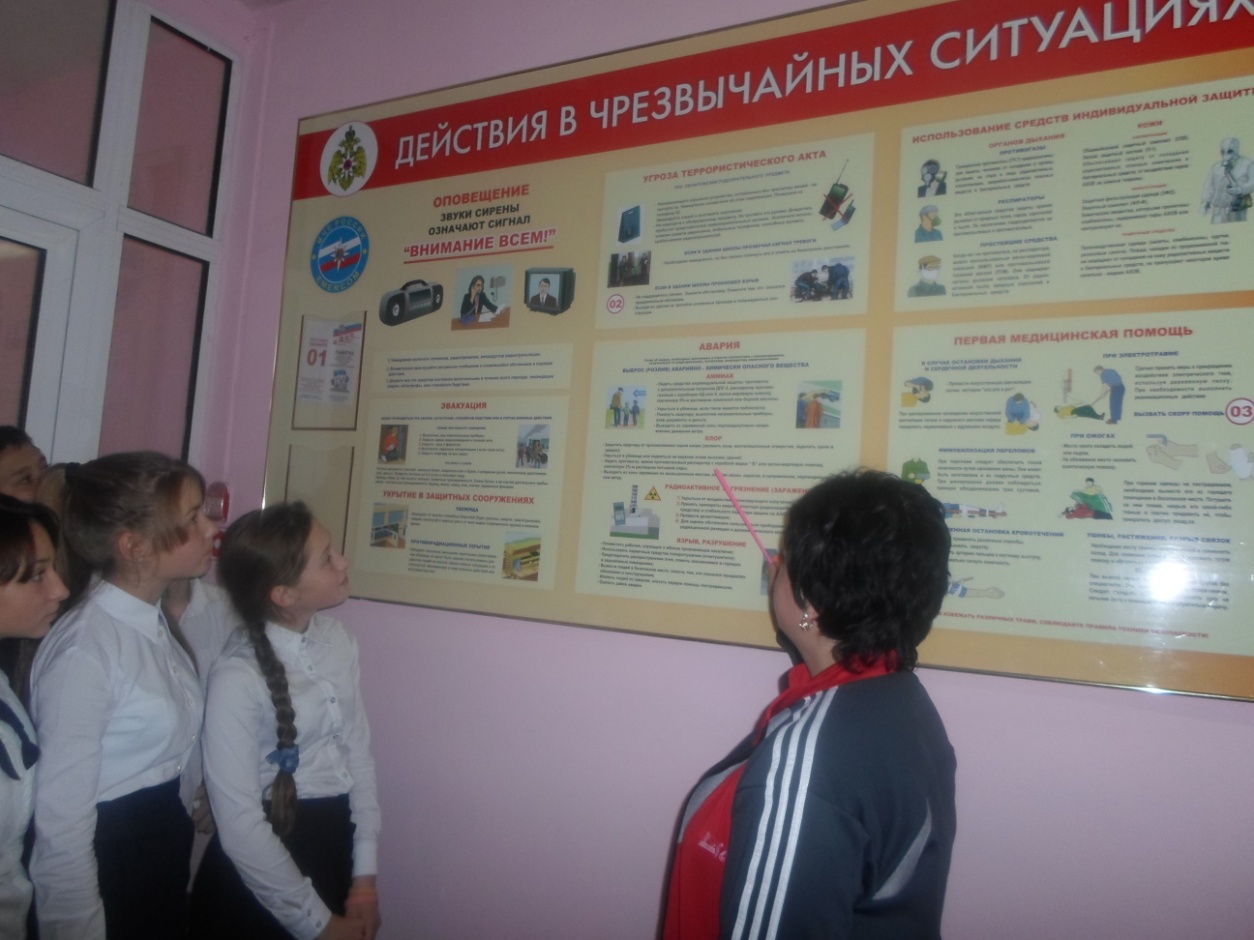 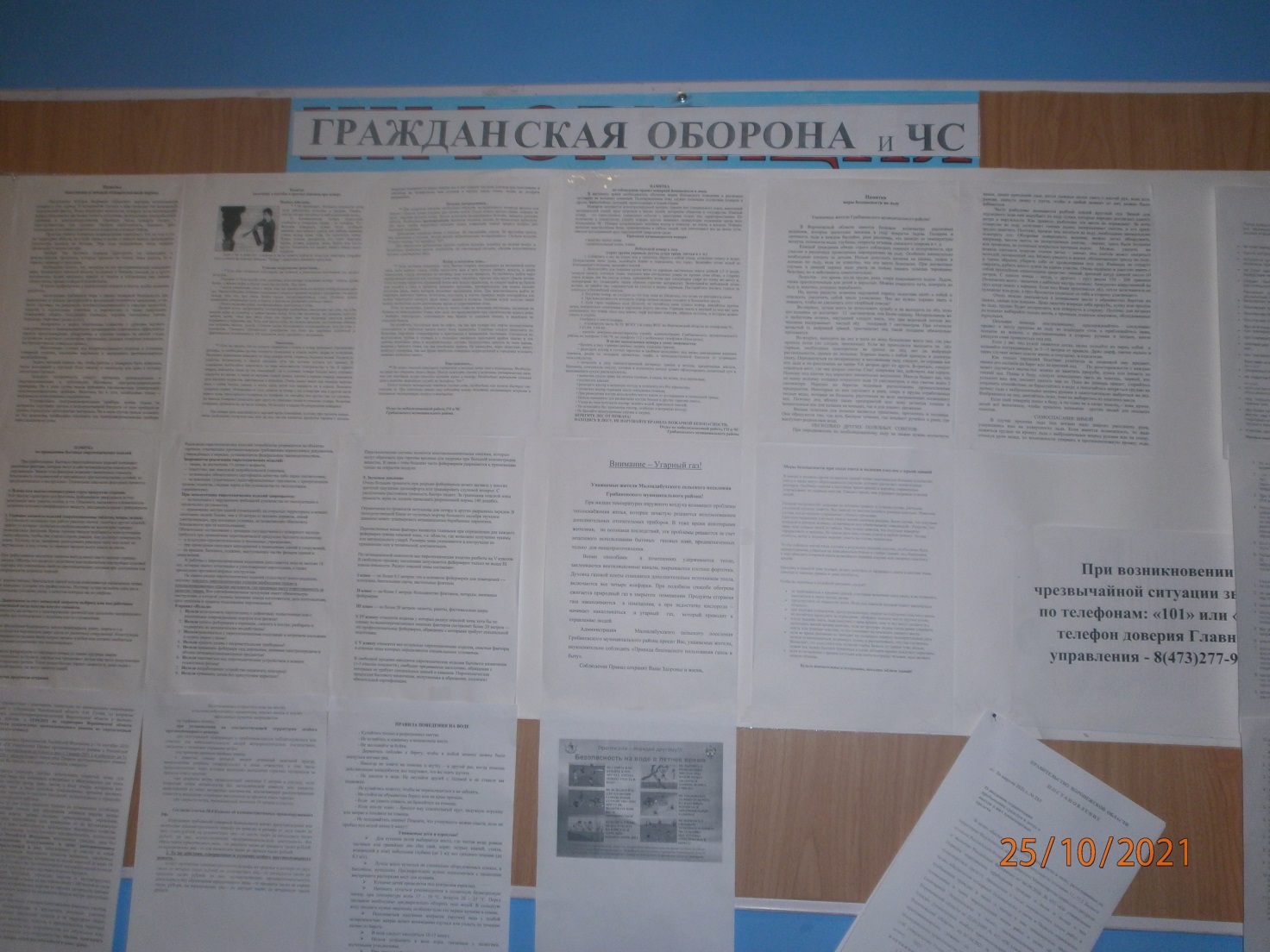 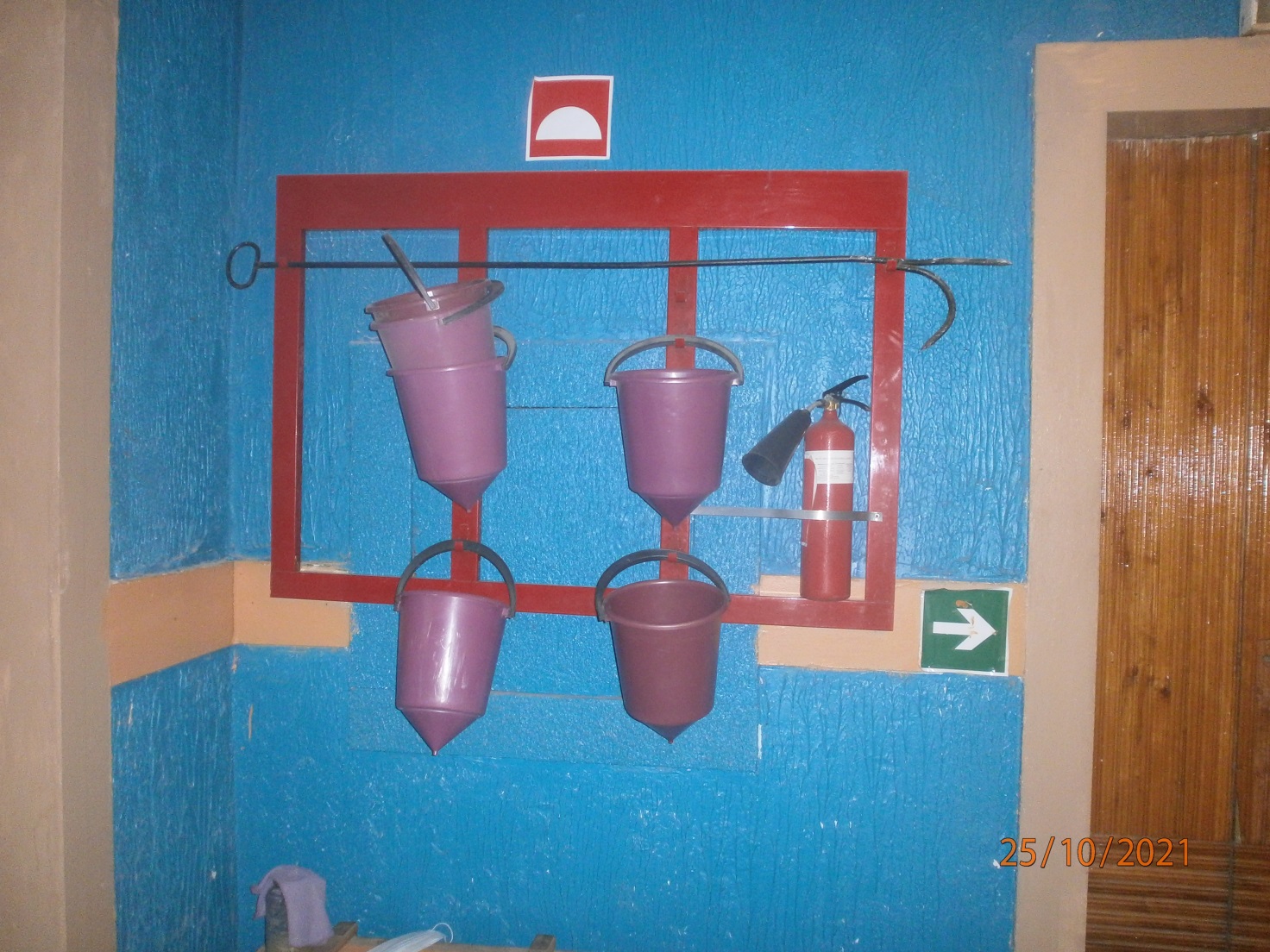 № п/пМероприятиеДата проведенияответственныйКоличество участниковпартнерыРазработка и утверждение плана проведения Месячника по Гражданской обороне30.09.Глава поселения Б.В.Никифоров11Размещение на сайте администрации плана проводимых мероприятий в рамках месячника по гражданской обороне30.09.Главный специалист Большеменникова И.И.Оформление стенда по гражданской обороне и защите населения в администрации и в УКП  25.10. Главный специалист Большеменникова И.И.Участие в проведении Всероссийского открытого урока «Основы безопасности жизнедеятельности» в МКОУ  Учитель ОбЖПятибратова Г.А.15Главный специалист Большеменникова И.И.Тренинг для молодежи и подростков «Защита и безопасность» в МКУК Малоалабухского сельского поселения «ЦДИ»  19.10.Директор МКУКТарабрина Е.Н.9МКОУ Малоалабухская СОШТематический вечер«Что такое гражданская оборона» в   МКУК Малоалабухского сельского поселения «ЦДИ»13.10Директор МКУКТарабрина Е.Н.11МКОУ Малоалабухская СОШПроведение учений, тренировок и практических занятий по гражданской обороне органами местного самоуправления; изучение основных способов защиты населения в администрации и МКУК  Малоалабухского сельского поселения «ЦДИ» 15.10.18.10Главный специалист Большеменникова И.И.Директор МКУКТарабрина Е.Н.66Проведение целевого инструктажа по правилам поведения в различных ЧС (поведение при пожаре, на дорогах, на воде, в случае проявлений теракта) в администрации и организациях (МКУК Малоалабухского сельского поселения «ЦДИ»  к )06.10 ГлаваадминистрацииНикифоров Б.В.Директор МКУКТарабрина  Е.Н.56Демонстрация кино- и видеофильмов по тематике ГО в  УКП,  ДК  Библиотеке08.10.15.10.22.10.Инструктор УКПБольшеменникова И.И.121416Беседы медработника по оказанию первой доврачебной помощи при чрезвычайных ситуациях  25.10.2118ФельдшерАистов С.А.Уточнение и размещение на официальном сайте перечня нормативных правовых актов и их текстов, содержащих обязательные требования и мероприятия в области гражданской обороныГлавный специалист Большеменникова И.И. Распространение памяток и буклетов14.10.21Инструктор УКПБольшеменникова И.И.150Библиотекарь Растяпина О.А.Директор сельского клуба с.Малые Алабухи 2-е Вершкова М.В. Дидактические игры: «Опасные предметы», «Четвертый лишний», «Чудесный мешочек», «Сложи машину», «Найди пожарную машину», «Правила поведения», «Выбери нужное», «Сложи картинку», «Хорошо- плохо».В течении месяцаДиректор МКДОУ Служениякина А.И.20 Подведение итогов месячника гражданской обороны, составление отчета о проведении мероприятий в рамках месячника гражданской обороны.31.10.Глава сельского поселения Никифоров Б.В.17